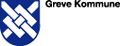 Ansøgningsskema og oplysninger til brug for ansøgning om el-køretøj.OBS ! El-køretøjer er forbrugsgode efter lov om Social Service § 113. Du skal være opmærksom på at du får en egenbetaling, som udgør 50 % af anskaffelsesprisen, som ligger mellem ? - ? kr. Daglige aktiviteter  Skemaet udfyldes ved at der sættes et eller flere X og evt. lille kommentar, udfor hver delaktivitet under hver af nedenstående aktiviteter.AnsøgerNavnCpr-nrAdresse Telefon Civil stand: ugift / gift / samlevende / børn under 18 årHelbredsforholdLidelseÅrsag til ansøgningenEgen lægeSygehusForflytning Definition: målbevidst forflytning af kroppen fra et sted til et andet. Basis aktiviteten omfatter følgende:Kan selv – og gør detKan selv -og gør det med besværKan selv med hjælpemiddelKan selv med hjælpemiddel og ekstra tidKan selv med hjælpemiddel oganstrengelse /træthedKan deltage med hjælpemiddel og hjælperperson + med verbal støtteKan deltage med hjælpemiddel og hjælperperson +med fysisk støtteKan ikkeKan du selv forflytte dig mellem 2 møbler, f.eks. fra kørestol til hvilestol? Kan du komme rundt i din bolig?Kan du gå på trapper?Kan du komme ud af og ind af din bolig?Kan du færdes i dit udendørs nærmiljø?Hvor langt kan du gå?Holder du pause undervejs?Hvor langt kan du gå?Holder du pause undervejs?Hvor langt kan du gå?Holder du pause undervejs?Hvor langt kan du gå?Holder du pause undervejs?Hvor langt kan du gå?Holder du pause undervejs?Hvor langt kan du gå?Holder du pause undervejs?Hvor langt kan du gå?Holder du pause undervejs?Hvor langt kan du gå?Holder du pause undervejs?Hvor langt kan du gå?Holder du pause undervejs?Transport Definition: komme til og fra offentlige eller private transportmidler, samt ind og ud af disse. Basis aktiviteten omfatter følgende delaktiviteter:Kan selv – og gør detKan selv -og gør det med besværKan selv med hjælpemiddelKan selv med hjælpemiddel og ekstra tidKan selv med hjælpemiddel oganstrengelse /træthedKan deltage med hjælpemiddel og hjælperperson + med verbal støtteKan deltage med hjælpemiddel og hjælperperson +med fysisk støtteKan ikkeKan du være passager i en bil? Kan du færdes med bus og S-tog?Kan du køre på cykel eller køre på knallert?Har du kørekort?:            ja ____       nej ____Er der bil i husstanden?: ja ____       nej  ____Har du kørekort?:            ja ____       nej ____Er der bil i husstanden?: ja ____       nej  ____Har du kørekort?:            ja ____       nej ____Er der bil i husstanden?: ja ____       nej  ____Har du kørekort?:            ja ____       nej ____Er der bil i husstanden?: ja ____       nej  ____Har du kørekort?:            ja ____       nej ____Er der bil i husstanden?: ja ____       nej  ____Har du kørekort?:            ja ____       nej ____Er der bil i husstanden?: ja ____       nej  ____Har du kørekort?:            ja ____       nej ____Er der bil i husstanden?: ja ____       nej  ____Har du kørekort?:            ja ____       nej ____Er der bil i husstanden?: ja ____       nej  ____Har du kørekort?:            ja ____       nej ____Er der bil i husstanden?: ja ____       nej  ____Kan du køre bil? Hvis du ikke kan køre bil mere, hvad er da årsagen?Er der andre i husstanden der kan køre bil?Er der andre i din familie eller bekendtskabskreds der kører bil for dig?Benytter du anden transport ordning, f.eks. Flex-trafik eller andre?Hvis du ikke kan køre bil mere, hvad er da årsagen?Er der andre i husstanden der kan køre bil?Er der andre i din familie eller bekendtskabskreds der kører bil for dig?Benytter du anden transport ordning, f.eks. Flex-trafik eller andre?Hvis du ikke kan køre bil mere, hvad er da årsagen?Er der andre i husstanden der kan køre bil?Er der andre i din familie eller bekendtskabskreds der kører bil for dig?Benytter du anden transport ordning, f.eks. Flex-trafik eller andre?Hvis du ikke kan køre bil mere, hvad er da årsagen?Er der andre i husstanden der kan køre bil?Er der andre i din familie eller bekendtskabskreds der kører bil for dig?Benytter du anden transport ordning, f.eks. Flex-trafik eller andre?Hvis du ikke kan køre bil mere, hvad er da årsagen?Er der andre i husstanden der kan køre bil?Er der andre i din familie eller bekendtskabskreds der kører bil for dig?Benytter du anden transport ordning, f.eks. Flex-trafik eller andre?Hvis du ikke kan køre bil mere, hvad er da årsagen?Er der andre i husstanden der kan køre bil?Er der andre i din familie eller bekendtskabskreds der kører bil for dig?Benytter du anden transport ordning, f.eks. Flex-trafik eller andre?Hvis du ikke kan køre bil mere, hvad er da årsagen?Er der andre i husstanden der kan køre bil?Er der andre i din familie eller bekendtskabskreds der kører bil for dig?Benytter du anden transport ordning, f.eks. Flex-trafik eller andre?Hvis du ikke kan køre bil mere, hvad er da årsagen?Er der andre i husstanden der kan køre bil?Er der andre i din familie eller bekendtskabskreds der kører bil for dig?Benytter du anden transport ordning, f.eks. Flex-trafik eller andre?Hvis du ikke kan køre bil mere, hvad er da årsagen?Er der andre i husstanden der kan køre bil?Er der andre i din familie eller bekendtskabskreds der kører bil for dig?Benytter du anden transport ordning, f.eks. Flex-trafik eller andre?Indkøb Definition: planlægge indkøb (indkøbsseddel), komme til og fra butikken, samle varer sammen, betale og fragte varerne hjem.  Basis aktiviteten omfatter følgende delaktiviteter:Kan selv – og gør detKan selv -og gør det med besværKan selv med hjælpemiddelKan selv med hjælpemiddel og ekstra tidKan selv med hjælpemiddel oganstrengelse /træthedKan deltage med hjælpemiddel og hjælperperson + med verbal støtteKan deltage med hjælpemiddel og hjælperperson +med fysisk støtteKan ikkeKan du planlægge indkøb / skrive indkøbsseddel?Kan du foretage små-indkøb i nærbutik?Kan du foretage uge-indkøb eller storkøb?Hvor ofte handler du ind?Hvor foretager du dine indkøb?Hvor ofte handler du ind?Hvor foretager du dine indkøb?Hvor ofte handler du ind?Hvor foretager du dine indkøb?Hvor ofte handler du ind?Hvor foretager du dine indkøb?Hvor ofte handler du ind?Hvor foretager du dine indkøb?Hvor ofte handler du ind?Hvor foretager du dine indkøb?Hvor ofte handler du ind?Hvor foretager du dine indkøb?Hvor ofte handler du ind?Hvor foretager du dine indkøb?Hvor ofte handler du ind?Hvor foretager du dine indkøb?Madlavning Definition: planlægning, finde materialer frem, forberede, tilberede, dække bord, rydde op og vaske op.  Basis aktiviteten omfatter følgende delaktiviteter:Kan selv – og gør detKan selv -og gør det med besværKan selv med hjælpemiddelKan selv med hjælpemiddel og ekstra tidKan selv med hjælpemiddel oganstrengelse /træthedKan deltage med hjælpemiddel og hjælperperson + med verbal støtteKan deltage med hjælpemiddel og hjælperperson +med fysisk støtteKan ikkeKan du tilberede et koldt måltid mad?Kan du varme færdiglavet mad / tilberede varm drikkelse?Kan du tilberede et varmt måltid mad?Her beskrives andre aktiviteter som du udfører, og som er meningsfulde/betydningsfulde for dig. Kan selv – og gør detKan selv -og gør det med besværKan selv med hjælpemiddelKan selv med hjælpemiddel og ekstra tidKan selv med hjælpemiddel oganstrengelse /træthedKan deltage med hjælpemiddel og hjælperperson + med verbal støtteKan deltage med hjælpemiddel og hjælperperson +med fysisk støtteKan ikkeHvordan kommer du til de nævnte aktiviteter? Hvordan kommer du til de nævnte aktiviteter? Hvordan kommer du til de nævnte aktiviteter? Hvordan kommer du til de nævnte aktiviteter? Hvordan kommer du til de nævnte aktiviteter? Hvordan kommer du til de nævnte aktiviteter? Hvordan kommer du til de nævnte aktiviteter? Hvordan kommer du til de nævnte aktiviteter? Hvordan kommer du til de nævnte aktiviteter? Samtykkeerklæring og underskrift - sæt X Jeg giver hermed mit samtykke til, at kommunen kan indhente yderligere oplysninger om mine helbredsforhold og økonomiske forhold, når dette har betydning for kommunens behandling af min ansøgning. Oplysningerne kan indhentes hos de myndigheder / sygehuse / læger, der er anført ovenfor, samt hos egen praktiserende læge.Samtykkeerklæring og underskrift - sæt X Jeg giver hermed mit samtykke til, at kommunen kan indhente yderligere oplysninger om mine helbredsforhold og økonomiske forhold, når dette har betydning for kommunens behandling af min ansøgning. Oplysningerne kan indhentes hos de myndigheder / sygehuse / læger, der er anført ovenfor, samt hos egen praktiserende læge.Samtykkeerklæring og underskrift - sæt X Jeg giver hermed mit samtykke til, at kommunen kan indhente yderligere oplysninger om mine helbredsforhold og økonomiske forhold, når dette har betydning for kommunens behandling af min ansøgning. Oplysningerne kan indhentes hos de myndigheder / sygehuse / læger, der er anført ovenfor, samt hos egen praktiserende læge.Samtykkeerklæring og underskrift - sæt X Jeg giver hermed mit samtykke til, at kommunen kan indhente yderligere oplysninger om mine helbredsforhold og økonomiske forhold, når dette har betydning for kommunens behandling af min ansøgning. Oplysningerne kan indhentes hos de myndigheder / sygehuse / læger, der er anført ovenfor, samt hos egen praktiserende læge.Samtykkeerklæring og underskrift - sæt X Jeg giver hermed mit samtykke til, at kommunen kan indhente yderligere oplysninger om mine helbredsforhold og økonomiske forhold, når dette har betydning for kommunens behandling af min ansøgning. Oplysningerne kan indhentes hos de myndigheder / sygehuse / læger, der er anført ovenfor, samt hos egen praktiserende læge.Samtykkeerklæring og underskrift - sæt X Jeg giver hermed mit samtykke til, at kommunen kan indhente yderligere oplysninger om mine helbredsforhold og økonomiske forhold, når dette har betydning for kommunens behandling af min ansøgning. Oplysningerne kan indhentes hos de myndigheder / sygehuse / læger, der er anført ovenfor, samt hos egen praktiserende læge.Samtykkeerklæring og underskrift - sæt X Jeg giver hermed mit samtykke til, at kommunen kan indhente yderligere oplysninger om mine helbredsforhold og økonomiske forhold, når dette har betydning for kommunens behandling af min ansøgning. Oplysningerne kan indhentes hos de myndigheder / sygehuse / læger, der er anført ovenfor, samt hos egen praktiserende læge.Samtykkeerklæring og underskrift - sæt X Jeg giver hermed mit samtykke til, at kommunen kan indhente yderligere oplysninger om mine helbredsforhold og økonomiske forhold, når dette har betydning for kommunens behandling af min ansøgning. Oplysningerne kan indhentes hos de myndigheder / sygehuse / læger, der er anført ovenfor, samt hos egen praktiserende læge.Samtykkeerklæring og underskrift - sæt X Jeg giver hermed mit samtykke til, at kommunen kan indhente yderligere oplysninger om mine helbredsforhold og økonomiske forhold, når dette har betydning for kommunens behandling af min ansøgning. Oplysningerne kan indhentes hos de myndigheder / sygehuse / læger, der er anført ovenfor, samt hos egen praktiserende læge.Jeg ønsker ikke at give kommunen mit samtykke til at indhente yderligere oplysninger. Jeg er indforstået med, at min ansøgning dermed behandles på basis af de her foreliggende oplysninger.Jeg ønsker ikke at give kommunen mit samtykke til at indhente yderligere oplysninger. Jeg er indforstået med, at min ansøgning dermed behandles på basis af de her foreliggende oplysninger.Jeg ønsker ikke at give kommunen mit samtykke til at indhente yderligere oplysninger. Jeg er indforstået med, at min ansøgning dermed behandles på basis af de her foreliggende oplysninger.Jeg ønsker ikke at give kommunen mit samtykke til at indhente yderligere oplysninger. Jeg er indforstået med, at min ansøgning dermed behandles på basis af de her foreliggende oplysninger.Jeg ønsker ikke at give kommunen mit samtykke til at indhente yderligere oplysninger. Jeg er indforstået med, at min ansøgning dermed behandles på basis af de her foreliggende oplysninger.Jeg ønsker ikke at give kommunen mit samtykke til at indhente yderligere oplysninger. Jeg er indforstået med, at min ansøgning dermed behandles på basis af de her foreliggende oplysninger.Jeg ønsker ikke at give kommunen mit samtykke til at indhente yderligere oplysninger. Jeg er indforstået med, at min ansøgning dermed behandles på basis af de her foreliggende oplysninger.Jeg ønsker ikke at give kommunen mit samtykke til at indhente yderligere oplysninger. Jeg er indforstået med, at min ansøgning dermed behandles på basis af de her foreliggende oplysninger.Jeg ønsker ikke at give kommunen mit samtykke til at indhente yderligere oplysninger. Jeg er indforstået med, at min ansøgning dermed behandles på basis af de her foreliggende oplysninger.Jeg er vidende om mine pligter og rettigheder med hensyn til oplysningspligt mv. som angivet i afsnittet om persondataloven (se nederst i denne ansøgning).Jeg er vidende om mine pligter og rettigheder med hensyn til oplysningspligt mv. som angivet i afsnittet om persondataloven (se nederst i denne ansøgning).Jeg er vidende om mine pligter og rettigheder med hensyn til oplysningspligt mv. som angivet i afsnittet om persondataloven (se nederst i denne ansøgning).Jeg er vidende om mine pligter og rettigheder med hensyn til oplysningspligt mv. som angivet i afsnittet om persondataloven (se nederst i denne ansøgning).Jeg er vidende om mine pligter og rettigheder med hensyn til oplysningspligt mv. som angivet i afsnittet om persondataloven (se nederst i denne ansøgning).Jeg er vidende om mine pligter og rettigheder med hensyn til oplysningspligt mv. som angivet i afsnittet om persondataloven (se nederst i denne ansøgning).Jeg er vidende om mine pligter og rettigheder med hensyn til oplysningspligt mv. som angivet i afsnittet om persondataloven (se nederst i denne ansøgning).Jeg er vidende om mine pligter og rettigheder med hensyn til oplysningspligt mv. som angivet i afsnittet om persondataloven (se nederst i denne ansøgning).Jeg er vidende om mine pligter og rettigheder med hensyn til oplysningspligt mv. som angivet i afsnittet om persondataloven (se nederst i denne ansøgning).Dato __ / __ / ____               UnderskriftDato __ / __ / ____               UnderskriftDato __ / __ / ____               UnderskriftDato __ / __ / ____               UnderskriftDato __ / __ / ____               UnderskriftDato __ / __ / ____               UnderskriftDato __ / __ / ____               UnderskriftDato __ / __ / ____               UnderskriftDato __ / __ / ____               UnderskriftPlanNår Hjælpemiddelafsnittet har modtaget denne ansøgning i udfyldt stand, skal der afholdes et hjemmebesøg og der skal foretages en konkret vurdering af din gangfunktion.Herefter afgøres det om der skal foretages en afprøvning af din evne til at færdes sikkert og forsvarligt i trafikken med el-køretøjFørst herefter er det muligt at træffe afgørelse i din ansøgning om el-køretøj. Ifølge persondataloven har kommunen pligt til at oplyse om følgende:Du bedes besvare spørgsmålene på blanketten for at lette kommunens arbejde, jf. retssikkerhedslovens § 11, stk. 1. Efter retssikkerhedslovens § 11, stk. 2, har du pligt til straks at underrette kommunen om ændringer i de oplyste forhold. Forkerte eller manglende oplysninger kan medføre, at der rejses krav om tilbagelevering/tilbagebetaling, jf. servicelovens § 164. Endvidere kan du – hvis du ved grov uagtsomhed eller bevidst afgiver urigtige eller vildledende oplysninger – idømmes bøde efter retssikkerhedslovens § 12b eller tiltales efter straffelovens § 289a.Til kontrolformål kan kommunen indhente oplysninger – bl.a. ved edb-samkøring – om økonomiske forhold mv. fra fx arbejdsgivere, arbejdsløshedskasser og andre myndigheder, herunder kommuner, jf. retssikkerhedslovens § 11a, stk. 2.Kommunen registrerer de modtagne oplysninger og videregiver oplysningerne til andre offentlige myndigheder, private virksomheder m.fl., der har lovmæssigt krav på oplysningerne eller samarbejder med kommunen. Du har ret til at vide, hvilke oplysninger kommunen har om dig. Du kan kræve forkerte oplysninger rettet. Samtykke:Reglerne om samtykke fremgår af persondataloven. Af persondatalovens § 3, nr. 8, fremgår det, at der ved samtykke forstås enhver frivillig, specifik og informeret viljetilkendegivelse, hvorved den registrerede indvilliger i, at oplysninger, der vedrører den pågældende selv, gøres til genstand for behandling. Du kan tilbagekalde et samtykke til indhentning af oplysninger, jf. persondatalovens § 38.Hvis du ikke ønsker at give samtykke til kommunen, behandler kommunen din sag på det foreliggende grundlag, medmindre oplysninger kan indhentes uden samtykke, jf. retssikkerhedslovens § 11a, stk.2 og § 11b, eller kommunen behandler sagen efter reglerne i retssikkerhedslovens § 11c. Dette kan have betydning for din ret til ydelsen. Det sammen gælder, hvis du tilbagekalder et samtykke.Et samtykke bortfalder, når sagen er færdigbehandlet. 